Wyniki  konkursu plastyczno – językowego z okazji Świąt Wielkanocnych‘’Kartka świąteczna’’Laureaci klasy I -III:I miejsce - Iga Wątroba z klasy 1bII miejsce - Zofia Dziugieł z klasy 1cIII miejsce - Aleksandra Kuraś z klasy 3bLaureaci klasy IV - VIIII miejsce - Urszula Duda – Jaszczur z klasy 4aII miejsce - Alicja Majcher z klasy 4cIII miejsce - Adam Wiejacha z klasy 7c      Gratulujemy zwycięzcom!Dziękujemy wszystkim uczestnikom za udział w konkursie.Zdjęcia prac zwycięzkich znajdują się poniżej.Prace uczestników, którzy nie uzupełnili zgody na publikację, nie są prezentowane.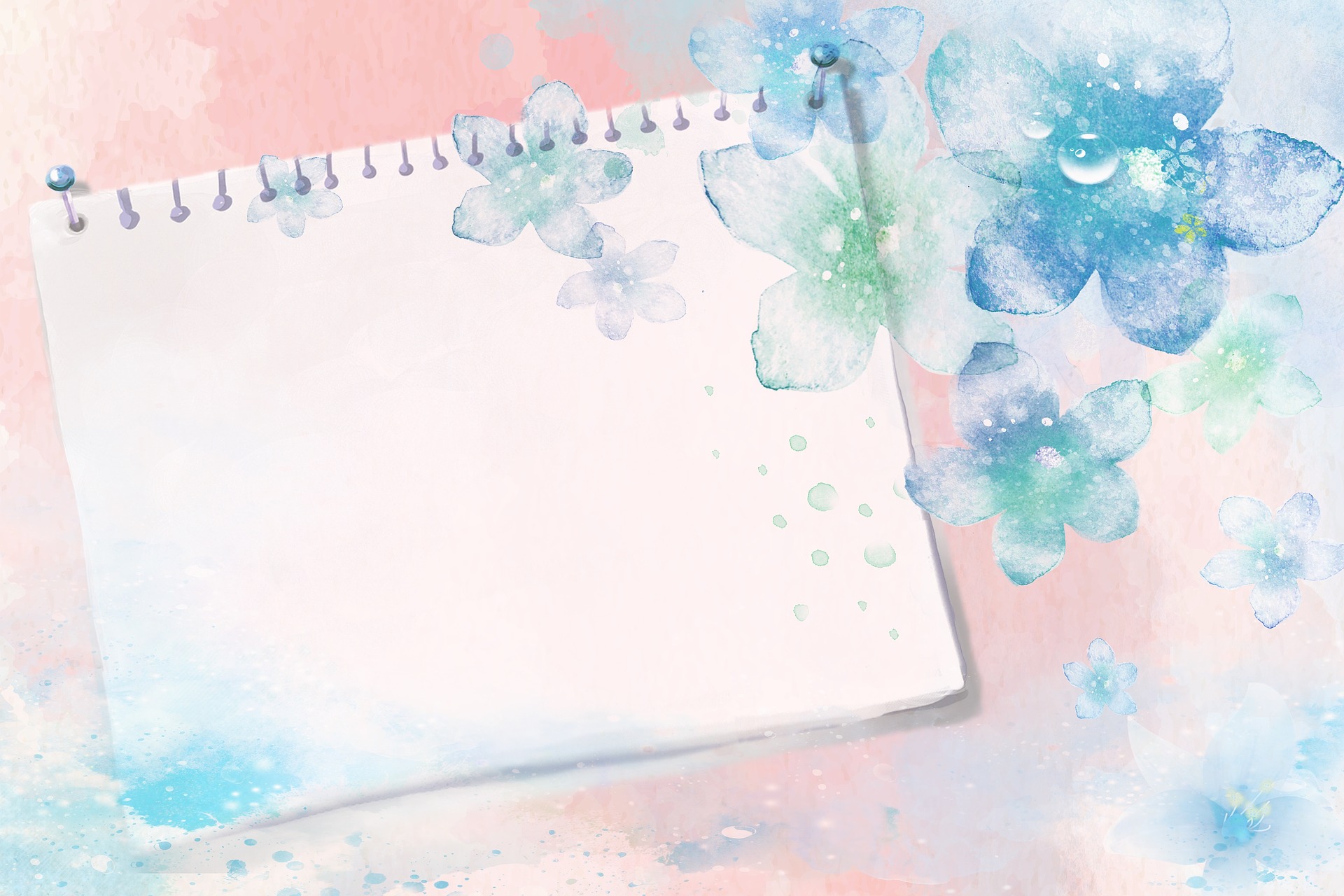 